 Modulo d’Iscrizione Viaggio ad Auschwitz (3-5 ottobre 2018)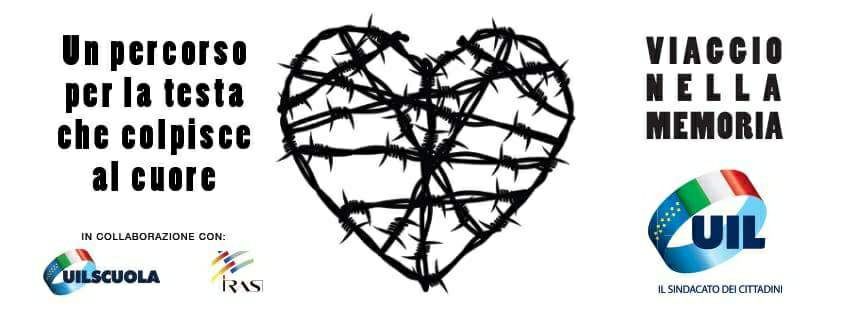 Seminario di formazione Il Pitigliani, Via Arco di Tolomei,1Roma 4 luglio 2018 h 10-16,30 Cognome___________________________  Nome___________________________nato/a _____________________________   il  ___________________residente _________________________   provincia    ___________ scuola di servizio Tel./cell______________________ e-mail ____________________________________Data ______________			   		Firma _______________________Il presente modulo va inviato, via e-mail, a irase@uil.it Per informazioni e/o ulteriori chiarimenti rivolgersi a Eliana Scaccia t.06.4753416 I dati personali saranno oggetto di trattamento elettronico da parte dell’IRASE, in conformità al Regolamento Generale sulla Protezione dei Dati [GDPR (UE) 2016/679, entrato in vigore il 25 maggio 2018; all’esclusivo fine di consentire la ricezione di stampe, e-mail e informazioni di carattere professionale, secondo le finalità dell’IRASE.Autorizzo     si         □      no     □	